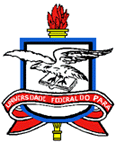 EDITAL PROEG No 22/2023, de 16 de outubro de 2023PROCESSO SELETIVO SIMPLIFICADO PARA TUTOR(A) DO PROGRAMA DE EDUCAÇÃO TUTORIAL PET/UFPA – GRUPO: ENGENHARIA DE PESCA- TRIÊNIO - 2023-2026ANEXO IIIDECLARAÇÃOEu, NOME DO(A) CANDIDATO(A), declaro que não exercerei cargo administrativo ou receberei função gratificada com dedicação de 40h semanais, tais como de Diretoria de Faculdade ou Instituto, Coordenação de Programa de Pós-Graduação, dentre outras. Caso venha a exercer atividades dessa natureza, durante o período em que estiver vinculado ao PET, comprometo-me a informar ao CLAA, tendo ciência de que serei desvinculado(a) do Programa de Educação Tutorial da UFPA.Belém, _____ de_________________ de 2023. ___________________________________________________AssinaturaServiço Público FederalUniversidade Federal do ParáPró-Reitoria de Ensino de GraduaçãoDiretoria de Apoio a Docentes e Discentes